Základní škola Horšovský Týn, okres Domažlice, příspěvková organizaceZámecký park 3, 346 01 Horšovský TýnVýroční zpráva o činnosti školy za školní rok 2021/2022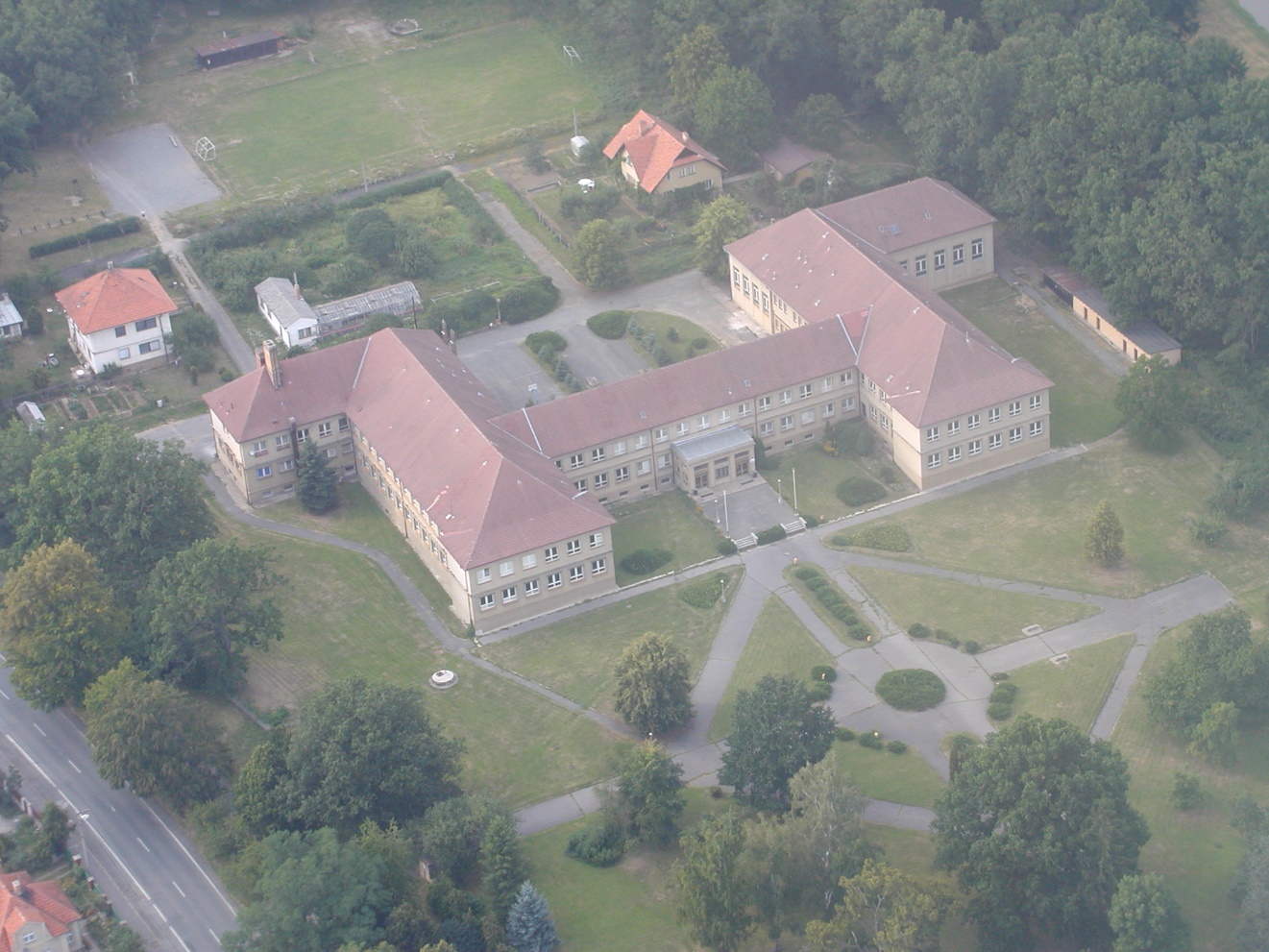 V Horšovském Týně							18.11.2022ObsahVýroční zpráva o činnosti školy za školní rok 2021/2022     1.  Charakteristika školy Název školy, adresa, právní forma, IZO, IČO, telefonní, faxové a e-mailové spojení, ředitel školy Název a adresa zřizovatele Poslední zařazení do sítě škol  Seznam pracovišť  Vzdělávací program školy Součásti školy Typ školy Seznam obcí, ze kterých žáci docházeli do školy Specializované a speciální třídy1.10. Žáci se speciálními vzdělávacími potřebami (SVP)  - inkluze1.11. Materiálně technické zajištění školy1.12. Školská radaÚdaje o pracovnících školyPřehled o zaměstnancích školyKvalifikovanost pracovníků ve školním roce 2021/2022Věkové složení pedagogických pracovníků ve školním roce 2021/2022Výuka vedená odborně způsobilým učitelemDalší vzdělávání pedagogických pracovníkůPřijímací řízení a další zařazení absolventů školy3.1. Zápis do 1. třídy3.2. Absolventi školy 3.3. Přeřazení žáci3.4. Kurzy na doplnění základního vzděláníVýsledky výchovy a vzdělávání žáků podle cílů stanovených ve ŠVP4.1. Prospěch žáků4.2. Chování žáků4.3. Docházka žáků4.4. Přehled volitelných a nepovinných předmětů4.5. Způsob zařazení vzdělávací oblasti Výchova k volbě povolání4.6. Způsob zařazení vzdělávací oblasti Environmentálního vzdělávání4.7. Stručné vyhodnocení naplňování cílů ŠVPNadstandardní aktivity5.1. Zájmová činnost organizovaná školou5.2. Mimoškolní aktivity, prezentace školy na veřejnosti5.3. Účast v soutěžích, kulturní, společenské a sportovní aktivity5.4. Spolupráce školy na regionální úrovni5.5. Exkurze, prohlídkyVýchovné poradenstvíVyhodnocení Koncepce výchovného poradenstvíPrevence rizikového chování žáků, vyhodnocení Minimálního preventivního programuSpolupráce s PPP, SPCSpolupráce s rodiči, policií, MěÚ Horšovský TýnÚdaje o výsledcích inspekce provedené ČŠIVýkon státní sprányRozhodnutí ředitele školyPočet osvobozených žákůPočet evidovaných stížnostíNaplňování zákona č.106/1999 Sb., o svobodném přístupu k informacím       9.  Údaje o předložených a školou realizovaných projektech financovaných z cizích zdrojů      10. Analýza školního rokuVýroční zpráva o hospodaření školy za rok 20211.   Zpráva o hospodaření (v tisících Kč)2.   Závěrečné zhodnocení hospodaření v roce 2021Výroční zpráva o činnosti školy za školní rok 2021/2022Charakteristika školy1.1. Název školy, adresa, právní forma, IZO, IČO, telefonní, faxové a e-mail 	spojení, 	ředitel školyNázev školy: Základní škola Horšovský Týn, okres Domažlice, příspěvková organizaceAdresa: Zámecký park 3, 346 01 Horšovský TýnPrávní forma: příspěvková organizaceIZO: 600 065 069IČO: 48343013DIČ: CZ48343013Telefon: 379 422 381, 728 945 301E-mail: reditel@zshtyn.czŘeditel: Mgr. 1.2.  	Název a adresa zřizovateleMěsto Horšovský Týn, náměstí Republiky 52, 346 01 Horšovský Týn1.3. 	Poslední zařazení do rejstříku škol a školských zařízení Č.j. 27 233/2005-21, Rozhodnutí MŠMT ze dne 16.1.2006 s účinností od 16.1.2006 Seznam pracovišť (dle Rozhodnutí o zařazení do sítě)Vzdělávací program školy1.6. 	Součásti školy * uvedeno bez cizích strávníkůV rámci doplňkové činnosti bylo vařeno pro 220 cizích strávníků. Na tuto činnost byli vyčleněni 2 zaměstnanci.1.7. 	Typ školyZákladní škola úplná, spojené ročníky v jedné třídě nejsou.1.8. 	Seznam obcí, ze kterých žáci docházeli do školyV tomto školním roce docházeli do  žáci z 48 obcí a místních částí.Horšovský Týn, Blížejov, Březí, Bukovec, Dolní Metelsko, Domažlice, Draženov, Hašov, Horní Metelsko, Horšov, Chřebřany, Jivjany, Klenčí pod Čerchovem, Kocourov, Křenovy, Lazce, Libosváry, Malý Malahov, Mašovice, Meclov, Mezholezy, Mířkov, Mračnice, Mrchojedy, Nahošice, Nová Ves, Nový Dvůr, Oplotec, Ostromeč, Pocinovice, Podrážnice, Polžice, Postřekov, Puclice, Roudná, Sedlec, Semněvice, Semošice, Srby, Staňkov, Štiboř, Šlovice, Štítary, Tasnovice, Velký Malahov, Vidice, Vítání, Všeruby1.9.  	Specializované a speciální třídy1.10. 	Žáci se speciálními vzdělávacími potřebami (SVP) - inkluzeSpecializovaná výuka pro žáky se SVP: Pro 20 výše uvedených žáků (v souladu s doporučením ŠPZ) jsou zpracovány individuální učební plány. Vyučující úzce spolupracují s výchovnou poradkyní, pedagogicko-psychologickou poradnou a speciálním pedagogickým centrem (ŠPZ). 1.11.	Materiálně technické zajištění školyMateriálně technické zajištění školy bylo prováděno z příspěvku zřizovatele. 1.12.	Školská radaVe škole pracovala Školská rada, která byla v souladu se zákonem č. 561 o předškolním, základním, středním, vyšším odborném a jiném vzdělávání (školský zákon)  zřízena usnesením Rady Města Horšovský Týn č.128/2  ze dne 20.7.2005, zahájila svojí činnost 12.1.2006.Členům školské rady skončilo tříleté funkční období a proto byla uspořádána volba nových členů.Výsledek volby a složení školské rady je následující:Za zřizovatele paní Marie Škardová a pan MUDr. Ondřej PlášilZa pedagogické pracovníky paní Mgr. Renáta Karbanová a pan Mgr. Milan FoltýnZa zákonné zástupce žáků paní Ing. Irena Luňáčková a pan David Beňo 2.	Údaje o pracovnících školy  Přehled o zaměstnancích školy* lomené číslo: fyzický stav / přepočtený stav  2.2.	Kvalifikovanost pedagogických pracovníků ve školním roce 2021/2022* DPS = doplňkové pedagogické studium2.3.	 Věkové složení pedagogických pracovníků ve školním roce 2021/20222.4.	 Výuka vedená odborně způsobilým (kvalifikovaným) učitelem2.5.	Další vzdělávání pedagogických pracovníkůPřijímací řízení a další zařazení absolventů školyZápis žáků do 1. třídy proběhl v pátek 8.4.2022. Pro děti z Ukrajiny proběhl zápis do 1. ročníku 16.6.2022.   Absolventi školy 3.3. 	Přeřazení žáci* PŠD = povinná školní docházka3.4.  Kurzy na doplnění základního vzdělání ve školním roce 2021/2022Výsledky výchovy a vzdělávání žákůProspěch žáků Chování žáků	Docházka žáků za celý školní rok 2021/2022 Přehled volitelných a nepovinných předmětůVe školním roce 2021/2022 se volitelné a nepovinné předměty nevyučovaly.Způsob zařazení vzdělávací oblasti Výchova k volbě povoláníOblast Výchova k volbě povolání byla tematicky zařazena do předmětu občanská výchova v 6. – 9. ročníku.Způsob zařazení vzdělávací oblasti Environmentální výchovaDo školního vzdělávacího programu je v 9. ročníku zařazen předmět ekologie s jednohodinovou týdenní dotací. V ostatních ročnících je environmentální výchova jedním z průřezových témat.V budově jsou na čtyřech místech instalovány nádoby na třídění nejčastějšího odpadu (plasty a papír). Všichni žáci jsou vedeni k důslednému třídění tohoto odpadu.   V rámci pracovních činností se žáci aktivně podíleli na úpravě a údržbě okolí školy. Velkou měrou přispěli k tomu, že se škola nachází ve velmi příjemném a estetickém prostředí. Průběžně dochází k vylepšování estetické úrovně vnitřních prostor školy, na které se spolupodílejí i žáci. Jsou průběžně vystavovány jejich nejzdařilejší výtvarné práce.Prvky environmentální výchovy jsou zařazeny do učebních plánů (výtvarná výchova, pracovní činnosti, prvouka, přírodověda, vlastivěda, fyzika, anglický jazyk, chemie, přírodopis, zeměpis, občanská výchova). V součinnosti se zřizovatelem došlo v tomto školním roce k rekonstrukci umývárny ve skleníku. Bylo vybudováno sociální zařízení pro hendikepované žáky. Byla provedena výměna dlažby na chodbě v 1. podlaží před učebnami fyziky a chemie.Stručné vyhodnocení naplňování cílů ŠVPNaplňování cílů stanovených ve ŠVP bylo průběžně během školního roku sledováno. Cíle byly splněny.  5	Nadstandardní aktivity5.1.	Zájmová činnost organizovaná školouVe školním roce 2021/2022 byla tradičně naplánovaná činnost školního klubu. Pro žáky byla připravena řada zájmových kroužků v podobném rozsahu a zaměření jako v minulých letech. Celkem pracovalo 11 zájmových kroužků (hra na zobcovou flétnu, sportovní kroužky, jazykový kroužek Nj a zdravotnický kroužek).Škola neorganizovala, ale zapůjčovala své prostory na činnost zájmových útvarů, které vedly osoby mimo pracovně právní vztah se školou (rybářský kroužek, stolní tenis, volejbal a tenis). Škola je přihlášena v Asociaci školních sportovních klubů.5.2.	Mimoškolní aktivity, prezentace školy na veřejnosti	V důsledku epidemie Covid – 19 na základě protiepidemiologických opatřeních, mohla škola jen velmi omezeně využít služeb Městského kulturního zařízení Horšovský Týn, Městské knihovny Horšovský Týn a ZUŠ Horšovský Týn. 	Žáci se pod vedením paní učitelky Mgr. Jitky Krbcové a paní učitelky Mgr. Věry Táborské tradičně podíleli na organizaci MFF Juniorfest pro děti a mladé publikum 2021. Žáci naší školy využili dálkové projekce filmů přímo v jejich učebnách. Tradiční výstava výtvarných prací žáků naší školy, proběhla v sále MKZ Horšovský Týn pod vedením paní učitelky Mgr. Vladislavy Štípkové.Tradiční zářijové Horšovskotýnské sportovní hry organizované naší školou, kterých se vždy zúčastňovali žáci z okolních základních škol se nekonaly.Mimoškolní aktivity se v tomto školním roce z důvodu covidové epidemie konaly velmi omezeně.            	 Mezinárodní spolupráce s Realschule Nabburg (SRN)Neproběhla žádná společná setkání a ani jiné společné aktivity z důvodu Covidové epidemie. Komunikace mezi oběma školami probíhala pouze elektronickou cestou a korespondenčně.Účast v soutěžích, kulturní, společenské a sportovní aktivity Naši žáci se zúčastnili následujících aktivit:OLYMPIÁDY – okresní soutěžeČeský jazykKategorie žáků 8. a 9. tříd – 1 x 5. místo, 1 x 15. místoAnglický jazykKategorie I. A (pro žáky 6. a 7. tříd) 1x 2. místo Kategorie II. A (pro žáky 6. a 7. tříd) 1x 5. místo a 1x 6. místoNěmecký jazykKategorie I. A (pro žáky 6. a 7. tříd) 1x 1. místo Kategorie II. A (pro žáky 8. a 9. tříd) 1x 1. místo a 1x 3. místo DějepisKategorie žáků 8. a 9. tříd – 1 x 2. místo, 1 x 14. místo a 1 x 15. místoSPORTOVNÍ A VĚDOMOSTNÍ SOUTĚŽE Eurorebus – vědomostní soutěž ve všeobecných znalostechÚčast 6. a 9. ročníku v online základním kole. Basketbal – okresní koloDívky (8. a 9. ročník) – 4. místoPohár rozhlasu – okresní kolo6. a 7. ročník dívky – 1. místo6. a 7. ročník hoši – 1. místo8. a 9. ročník dívky – 4. místo8. a 9. ročník hoši – 2. místoŠtafetový pohár 2022 – okresní koloŽáci 1. stupně – 1. místo, postup do krajského kola – 4. místoPřehazovaná – okresní koloDívky 2. stupeň – 1. místoBESIP dopravní soutěž mladých cyklistů – okresní kolo5. a 6. ročník   - 6. místo (z 10 týmů)7. – 9. ročník – 3. místo z 8 týmůSpolupráce školy na regionální úrovniŠkola spolupracuje s Úřadem práce v Domažlicích a Okresní hospodářskou komorou Domažlice v oblasti volby povolání. Každoročně se naši žáci individuálně v doprovodu svých rodičů zúčastňují akce „Od vzdělání k zaměstnání“.  S Městským úřadem Horšovský Týn spolupracuje škola v oblasti občanské výchovy.Při upevňování čtenářských dovedností škola pravidelně spolupracuje s Městskou knihovnou v Horšovském Týně.Exkurze, prohlídkynávštěva Techmania Science Centerexkurze do podniku Gerresheimer Horšovský TýnNabburg (SRN) – prohlídka skanzenu a vodního hospodářstvíStátní okresní archiv Domažlice se sídlem v Horšovském Týně6.  Výchovné poradenství6.1.	Vyhodnocení Koncepce výchovného poradenství   Ve školním roce 2021/2022 bylo ve škole 53 žáků se speciálně vzdělávacími potřebami. Pro 34 z nich byl zpracován individuální vzdělávací plán, s nímž byli seznámeni zákonní zástupci žáka a všichni žákovi vyučující. Plán byl konzultován a potvrzen pracovníkem PPP v Domažlicích, s nímž výchovný poradce spolupracuje.6.2.      Prevence rizikového chování žáků, vyhodnocení Minimálního preventivního programu   Paní Mgr.  vykonává funkce preventisty rizikového chování žáků. K tomuto účelu každoročně zpracovává minimální preventivní program. Výuka a všechny s ní související aktivity byly v uplynulém školním roce ještě zčásti poznamenány pandemií nemoci Covid-19, především kvůli častým izolacím a karanténám žáků, učitelů i celých tříd. Zejména v období říjen–únor mnoho žáků absentovalo, probíhala hybridní výuka a řada plánovaných akcí, včetně preventivních programů musela být zrušena či odložena. Druhým výrazným problémem souvisejícím s omezením výuky kvůli pandemii byl nárůst počtu neprospívajících žáků a žáků opakujících ročník. Třetí problém přinesla válka na Ukrajině a s ní související příliv uprchlíků do ČR a nástup ukrajinských dětí do českých škol. V naší škole šlo v 2. pololetí školního roku 2021/22 jen o několik případů.AKTIVITY PRO ŽÁKYCílené preventivní akce a projekty    Do vedení preventivních aktivit se zapojuje řada učitelů naší školy. Především třídní učitelé při vedení tzv. třídnických hodin s osvědčenou periodou 1x za dva týdny. Třídní učitelé s žáky probírají dění v třídním kolektivu, řeší aktuální problémy. Učitelé se v nich také snaží zařazovat netradiční aktivity, sociální hry. Využívají k tomu i materiály (příručky, odkazy na videa) v „Knihovničce třídního učitele“ zřízené na školním intranetu.    V říjnu zrealizovali učitelé informatiky programy na téma Kyberšikana (pro 6. třídy) a Bezpečnost v on-line prostředí (7., 8. , 9. roč.). Přestože většina žáků absolvuje besedy na toto téma každoročně, považujeme za nutné je opakovat a doplňovat. Počítačové prostředí je dětem velmi blízké, ale stále podceňují jeho nebezpečí.   Dlouhodobě pravidelně spolupracujeme s oblastní metodičkou prevence Janou Hendrichovou z PPP Domažlice. Z programové nabídky PPP jsme využili nebo se chystáme využít většinu nabízených programů. Ve školním roce 2021-22 to byl především program dlouhodobé prevence pro 6.-9. ročník Deštník držím já (6. A, B, C, 8. B), z časových důvodů (karantény tříd) se uskutečnila v každé třídě jen 2 setkání. Žáci lektorku znají z předchozích setkání, mají k ní důvěru, spolupracují. Do programu se zařazuje i řešení aktuálních problémů tříd. Dále se uskutečnil program Jak se bránit šikaně (pro 5. ABC, 7. ABC). Program O závislostech pro 8. A a C musel být bohužel přesunut na další školní rok, v 8. B proběhl v rámci programu Deštník držím já.   Spolupráce se Střediskem výchovné péče Domažlice pokračovala především ve formě konzultací. Rodičům problémových žáků doporučujeme individuální schůzky i dlouhodobé pobyty v SVP.  Další akce, projekty (průběžné či opakované) související s prevencí rizikového chování    Jedná se o akce a aktivity, které žáky vedou ke smysluplnému trávení volného času, ke zdravému životnímu stylu, posilují dobré vztahy a kontakty s vrstevníky, vytváří pozitivní společné zážitky, posilují pocit sounáležitosti se spolužáky, školou i městem.   Žáci 1. stupně úspěšně zúčastnili soutěží ve vybíjené, florbalu, štafetového poháru, žáci 2. stupně pak většiny okresních kol atletických soutěží a kolektivních sportů.   Naši žáci se pravidelně účastní okresních, případně krajských kol vědomostních olympiád.   V listopadu se v místním MKZ uskutečnila dvakrát odložená výstava výtvarných prací žáků s názvem Dva roky s Vincentem van Goghem.   V listopadu se někteří naši žáci aktivně podíleli na doprovodných akcích filmového festivalu Juniorfest, který tradičně proběhl v Horšovském Týně a dalších západočeských městech. Další žáci se online zúčastnili několika filmových projekcí – po třídách, dle výběru konkrétního filmového představení.      Pokračovala úspěšná spolupráce školy s Městskou knihovnou Horšovský Týn, která pro naše žáky připravila zajímavé čtenářské besedy a tradiční akci „Pasování prvňáčků na čtenáře“. Někteří žáci se se svými pracemi zúčastnili tradičního Literárního shrabování též pořádaného knihovnou. V rámci spolupráce s MKZ Horšovský Týn žáci společně navštívili několik filmových a divadelních představení a taneční akademii.   Ekologickým tématům se věnujeme při vyučování předmětů ekologie či OV i mimo ně – třídíme odpad, dbáme na čistotu v budově i jejím okolí, fungují služby jednotlivých tříd na úklid školního areálu.   Ve škole je umístěna schránka důvěry, ale není žáky příliš využívána. Nástěnky s tématikou prevence rizikového chování se ve škole pravidelně vytváří, na jejich realizaci se podílejí sami žáci vytvářením plakátů při VV. Ve vstupní hale jsou vyvěšeny informační tabule k problematice kyberšikany a on-line nebezpečí.Zařazení témat prevence do výuky  Témata prevence se do výuky zařazují převážně průběžně a nenásilně, zejména pokud souvisejí s probíranou látkou nebo vyplynou ze situace ve třídě, ve škole nebo ve společnosti. Cíleně se tato témata (zdravý způsob života, prevence úrazů, toxikománie, šikana, gambling, vandalismus, sexuální výchova, výchova k volbě povolání, ekologie, sebepoznání) zařazují v hodinách prvouky na 1. stupni a především občanské výchovy (ale i tělesné výchovy, přírodopisu, chemie, pracovních činností, ČJ a literatury a dalších) na 2. stupni. Nejvíce se tradičně osvědčila metoda rozhovoru a diskuse, skupinové práce, řešení kvízů a křížovek či prezentace PowerPoint.KOMUNIKACE RODINY A ŠKOLYAktivity pro rodiče   O aktivitách školy a o méně závažných problémech, které se u žáků vyskytnou, informujeme rodiče elektronicky (e-mail, Bakaláři – Komens) či prostřednictvím žákovské knížky nebo při rodičovských schůzkách (v listopadu on-line, v dubnu již tradiční, s osobní účastí). U závažnějších problémů volíme telefonické spojení nebo pozvání rodičů do školy na konzultaci či výchovnou skupinu, příp. doporučení odborné péče. Konzultace žáků a rodičů s výchovným poradcem, školním metodikem prevence   Rodiče se o problémech dětí radí a konzultují je především s třídními učiteli. Funkci výchovného poradce vykonává Mgr. Anna Ježková, jejíchž rad využívají především rodiče integrovaných žáků, a to při pravidelných konzultačních hodinách i telefonicky domluvených schůzkách.   S náplní práce školního metodika prevence, s plánovanými preventivními akcemi a s obsahem a umístěním PPŠ na webových stránkách školy byli rodiče seznámeni prostřednictvím žákovských knížek, školních e-mailů a v dubnu na prvních obnovených třídních schůzkách s osobní účastí rodičů. Konzultace se školním metodikem prevence rodiče a žáci nevyužívají, problémy oznamují především třídním učitelům a řediteli školy, metodik prevence a výchovný poradce se následně podílejí na jejich řešení (monitoring, pohovory se žáky, zařazení vhodných besed a programů, schůzky s rodiči, výchovné skupiny, přizvání odborníků…).NABÍDKA VOLNOČASOVÝCH AKTIVIT ŽÁKŮM   Na škole úspěšně funguje školní klub s mnoha rozmanitými zájmovými kroužky vedených učiteli školy (sportovní hry, hra na flétnu, florbal, přehazovaná, zdravotnický, fyzikální…). O všechny tyto aktivity byl velký zájem.   V únoru se opět uskutečnil tradiční lyžařský kurz.      Na vývěsních plochách školy a prostřednictvím školního rozhlasu seznamujeme žáky se všemi aktivitami a akcemi pro mládež konanými ve městě a v regionu, o nichž nás informují jejich pořadatelé. Úzce spolupracujeme zejména s místní pionýrskou skupinou Stopaři, tělovýchovnou jednotou Dynamo a MKZ.VZDĚLÁVÁNÍ PEDAGOGŮ V OBLASTI PREVENCE    Výchovný poradce a metodik prevence se účastnili pravidelných schůzek výchovných poradců a metodiků prevence pořádaných PPP Domažlice, kde jsou seznamováni s aktualitami a zkušenostmi kolegů z jiných škol okresu. V březnu se všichni třídní učitelé a další zájemci zúčastnili on-line programu Dny třídních učitelů, pořádaného organizací Život bez závislosti. Většina účastníků nebyla spokojena s jeho obsahem ani formou. ZÁVAŽNĚJŠÍ PROBLÉMY V OBLASTI RIZIKOVÉHO CHOVÁNÍ ŽÁKŮ   Všechny zjištěné závažnější problémy byly řešeny na výchovných skupinách, jichž se zúčastnili rodiče problémových žáků, ředitel školy, třídní učitelé, výchovná poradkyně a metodička prevence. Šlo především o nevhodné a drzé chování žáků, o záškoláctví a výrazné neplnění školních povinností. V jednom případě šlo o přinesení a užití alkoholu ve škole s následnou opilostí a jedenkrát o přinesení a užití omamné látky KRATOM ve škole + kouření elektronické cigarety ve škole (výchovná skupina 26. 5. 2022).    Zápisy z jednání jsou k dispozici v archivu výchovné poradkyně Mgr. A. Ježkové.   Ve třídě 7. B došlo k značnému zhoršení vzájemných vztahů, k fyzickému napadení mezi žáky, objednali jsme proto intervenční program se sociometrickým šetřením, které proběhlo 17. 6. 2022. Vyhodnocení, příp. další práce se třídou se uskuteční v následujícím školním roce.Spolupráce s PPP, SPC	Škola tradičně spolupracuje se školskými poradenskými zařízeními v regionu. Jedná se o Pedagogicko-psychologickou poradnu Plzeň se sídlem v Domažlicích, Středisko výchovné péče Domažlice a Speciálně pedagogické centrum při ZŠ a OŠ Horšovský Týn. Spolupráce se týká především pří řešení výchovných a vzdělávacích problémů, otázek odkladu školní docházky a individuální inkluze.Spolupráce s rodiči, policií a MěÚ Horšovský TýnPři řešení závažných výchovných problémů škola intenzivně spolupracuje s rodiči. V případech, ve kterých se nedaří daný problém úspěšně s rodiči vyřešit, obrací se škola na odbor sociálních věcí při MěÚ Horšovský Týn (OSPOD) popřípadě na Policii ČR. I v tomto školním roce se jednalo především o případy záškoláctví, neplnění základních školních a rodičovských povinností a násilí mezi spolužáky. V případě jednoho žáka se jednalo o jeho zcela nezvladatelné a velmi agresivní chování k žákům             i k pracovníkům školy. V součinnosti s OSPOD H. Týn, Policií ČR a Okresním státním zastupitelstvím v Domažlicích se podařilo situaci úspěšně vyřešit tím, že žák byl převeden do Dětského diagnostického ústavu Plzeň, Karlovarská 67, Plzeň7.	Údaje o výsledcích inspekce provedené ČŠIDne 11.5.2022 ve škole proběhlo šetření ČŠI na téma „Zjišťování a analyzování podmínek, průběhu a výsledků vzdělávání podle §174 odst. 2 písm. A) školského zákona zaměřené na podporu škol při integraci a vzdělávání ukrajinských dětí a žáků. Z tohoto šetření nebyl vypracován žádný výstup pro naši základní školu. Výsledky šetření sloužily pro potřeby ČŠI a MŠMT ČR. 8.	Výkon státní správy8.1.	     Rozhodnutí ředitele školy8.2.      Počet osvobozených žákůPočet žáků uvolněných z výuky:8.3.      Počet evidovaných stížností	Ve školním roce 2021 / 2022 nebyly škole doručeny žádné stížnosti.8.4.     Naplňování zákona č. 106/1999 Sb., o svobodném přístupu k informacímVe školním roce 2021 / 2022 nebyly přijaty žádné žádosti o poskytnutí informací. Všechny informace vyplývající ze znění zákona č. 106/1999 Sb. O svobodném přístupu k informacím, ve znění pozdějších předpisů, jsou dostupné v informační listině na úřední desce, na nástěnce u vchodu do budovy a na webových stránkách školy.  Údaje o předložených a školou realizovaných projektech    financovaných z jiných zdrojů     Ve školním roce 2021 / 2022 nebyl realizován žádný projekt financovaný z jiných zdrojů.10.		Analýza školního roku    V průběhu školního roku byly průběžně nakupovány nové učební pomůcky dle návrhu vyučujících a dle uvážení vedení školy. Při tomto nákupu byl vždy kladen veliký důraz na efektivitu vynaloženích peněz.  Ve třídách a kabinetech docházelo k průběžnému obnovování výpočetní techniky. 	Dle doporučení ŠPZ byly nakupovány kompenzační pomůcky pro žáky s IVP. 	Byla dokončena postupná obměna šatních skříněk pro žáky 1. stupně. V tuto chvíli mají všichni žáci naší základní školy přidělenou vlastní šatní skříňku. Tímto krokem se podařilo zcela eliminovat ztráty a případné krádeže osobních věcí žáků.  Z účelových příspěvků od zřizovatele byla provedena:rekonstrukce umývárny ve skleníkudokončení položení nové dlažby v části 1. patra rekonstrukce sociálních zařízení ve školní kuchynimalířské a natěračské práce v budověrekonstrukce zábradlí a obkladů na schodištích   	V oblasti výchovně vzdělávací se podařilo splnit cíle stanovené plánem práce a ŠVP. Byly v plném rozsahu využity finance od MŠMT na realizaci doučování žáků. Díky tomu se podařilo odstranit mezery ve znalostech žáků, které vznikly z důvodu Covidové epidemie. V důsledku této aktivity se podařilo minimalizovat počet žáků, kteří neprospěli. Probíhala výuka dvou cizích jazyků (anglický jazyk a německý jazyk). Ve výuce byla hojně využívána výpočetní technika. Vyučující využívali přidělené notebooky. Ve všech učebnách byly při výuce využívány dataprojektory. Ve všech třídách 1. stupně byly využívány interaktivní posuvné tabule. Pro zpestření výuky byly velmi často využívány učebny výpočetní techniky. Z důvodu doznívání covidové epidemie byla spolupráce s  při realizaci kulturní a estetické výchovy realizována v omezené míře.   Výroční zpráva o hospodaření školy za rok 2021Zpráva o hospodaření (v tisících Kč)a) Příjmy (kalendářní rok 2021)b) Výdaje (kalendářní rok 2021)Hospodářský výsledek činil v hlavní činnosti: +363.077,60 Kč a v doplňkové činnosti + 1.557,70 Kč.  Žádáme zřizovatele, abychom zlepšený hospodářský výsledek ve výši 364.635 Kč mohli převést do fondů následovně:50.000, - Kč do fondu odměn a 314.635, - Kč do fondu rezerv.Výroční zpráva o činnosti školy za školní rok 2021/2022byla projednána a schválenana pedagogické radě konané dne 22.11.2022 na jednání Školské rady dne 7.12.2022										…………………………….										      Mgr. Pavel Janský, ř. š.AdresaPočet třídPočet žákůHlavní budova, ředitelstvíZámecký park 3346 01 Horšovský Týn27624Odloučené pracoviště---------Název vzdělávacího programuČ.j.V ročníkuŠVP pro základní vzdělávánívydán 1.9.20161. – 9. Rozšířená výuka předmětů------Název součástiKapacitaPočet žákůPočet tříd, odděleníPočet pedagogických pracovníkůfyzicky / přepočtenéZŠ (bez AP)8006242742/ 38,81ŠD12011444 / 3,31 ŠK2508327 / 0,32Celková kapacita jídelny Počet dětských strávníkůPočet dospělých strávníků *Celkový počet zaměstnancůPřepočtený počet zaměstnanců10605855898,75Počet třídPočet zařazených žákůPoznámkaVyrovnávací třída00---Přípravná třída00---Speciální třída00Dle výkazu V3a-01Specializovaná třída00Dle výkazu V3a-01S rozšířenou výukou00Jaký předmět:S rozšířenou výukou Tv00Dle výkazu V26-01Počet žákůz toho dívkyŽáci s SVP celkemŽáci s SVP celkem5218Žáci s individuálním vzdělávacím plánemŽáci s individuálním vzdělávacím plánem206z tohostupeň podpory 111z tohostupeň podpory 23412z tohostupeň podpory 3175z tohozdrav. postižení (§ 16 odst. 9 ŠZ)5017z tohos jiným zdrav. znevýhodněním52z tohoodlišné kulturní a životní podmínky63z tohojiný důvod SVP00z tohos prodlouženou délkou vzdělávání00z tohos upravenými výstupy71Nadaní žáciNadaní žáci00z toho velmi nadaníz toho velmi nadaní00Žáci s přiznaným PO s kódem NFNŽáci s přiznaným PO s kódem NFN41Počet všech pracovníků *Počet pedagogických pracovníků ZŠ a ŠD * Počet pedagogických pracovníků ŠK * Počet pedagogických pracovníků AP * 63 / 58,0845 / 42,086/ 0,373 / 1,25Součást školyPočet pedagogických pracovníků se vzděláním (fyzický stav / přepočtený stav)Počet pedagogických pracovníků se vzděláním (fyzický stav / přepočtený stav)Počet pedagogických pracovníků se vzděláním (fyzický stav / přepočtený stav)Počet pedagogických pracovníků se vzděláním (fyzický stav / přepočtený stav)Počet pedagogických pracovníků se vzděláním (fyzický stav / přepočtený stav)Počet pedagogických pracovníků se vzděláním (fyzický stav / přepočtený stav)Počet pedagogických pracovníků se vzděláním (fyzický stav / přepočtený stav)Počet pedagogických pracovníků se vzděláním (fyzický stav / přepočtený stav)Součást školySpŠSŠ jinéKonzervatořVOŠVŠ-Bc.VŠ-PFVŠ jiné + DPS *VŠ jiné bez DPS *ZŠ---3 / 1,95---------39 / 36,86------ŠD4 / 3,31---------------------ŠK------------6/ 0,37------AP3 / 1,25--------------------- Počet pedagogických pracovníků bez AP a ŠK(fyzický stav / přepočtený stav)Průměrná délka pedagogické praxePrůměrný věk45 / 42,1219,4 roků45,7Počet pedagogických pracovníků bez AP a ŠK– přepočtený stav dle 2.1. ----------------– absolventů VŠ, případně SpgŠ u ŠD35,91– absolventů SŠ1,95– v důchodovém věku0.95Aprobovanost výukyAprobovanost výuky%V kterých předmětechPočet vyučovacích hodin celkem za týden803100 -------------------------------- z toho počet nekvalifikovaných hodin435,35Čj, Ma, Vla, Pří, Hv, Prv, Vv (1. st.)- z toho počet neaprobovaných hodin 16519Pč, Ov, Vv, Hv, Tv, cizí jazyky, Info, stupeň - Čj, Ma, Vla, Pří, Hv, Prv, Vv)Počet vzdělávacích akcí38Celkový počet účastníků27 seminářů 52 webinářů Vzdělávací instituceKCVJŠ Plzeň, NIVD Praha, webináře Počet dětí u zápisuPočet odkladů PŠDPočet odkladů PŠDPočet žáků v 1. ročníku 2021 / 2022Počet 1. třídPočet dětí u zápisunavrženskutečnostPočet žáků v 1. ročníku 2021 / 2022Počet 1. tříd90 z toho bylo 5 dětí z Ukrajiny181867 3Počet žáků – absolventů ZŠ ----------------- kteří dokončili ŠD v 9. ročníku61- kteří dokončili ŠD v nižším než 9. ročníku9- kteří nepokračují v dalším vzdělávání0Gymnázium----------------- přihlášených na víceletá gymnázia0- přijatých na víceletá gymnázia0- přijatých na 4leté gymnázium8Přeřazení žácido jiné ZŠz jiné ZŠzvláštní způsob plnění PŠD *dodatečný odklad PŠD *Žáci, kteří odešli / přišli v průběhu šk. roku215000Počet kurzůPočet absolventůČasový rozsah(počet hodin/týden)000Počet žáků celkemProspělo s vyznamenáním ProspěloNeprospěloOpravné zkouškyHodnoceno slovně624368232249z toho   neprospělo 70Snížený stupeň z chováníPočet žákůPočet žákůSnížený stupeň z chování1. pololetí2. pololetí	2. stupeň111	3. stupeň211. pololetí2. pololetíZameškané hodiny omluvené / Ø na 1 žáka47 770 / 78,56945 481 / 72,770Zameškané hodiny neomluvené / Ø na 1 žáka84 / 0,138183 / 0,293Rozhodnutí ředitele školy (dle účelu)PočetPočet odvoláníPřijetí žáka do školy – zápis do 1. třídy900Přijetí žáka do školy – přestup z jiné školy500Odklad povinné školní docházky180Dodatečný odklad povinné školní docházky00Zařazení dětí do ŠD1130PředmětPočet žákůTv (na základě lékařské zprávy)4Hlavní činnostDoplňková činnostCELKEMDotace na investice z rozpočtu zřizovatele000Neinvestiční celkem:50.6331.24951.882z toho:dotace a účelové dotace na přímé výdaje ze státního rozpočtu43.461-43.461dotace na přímé výdaje z rozpočtu zřizovatele---dotace na provozní výdaje ze státního rozpočtu---Dotace od jiných subjektů --dotace na provozní výdaje z rozpočtu zřizovatele4.135-4.135výnosy z prodeje služeb2.3021.2493.551ostatní výnosy z činnosti4750475čerpání fondů260-260Hlavní činnost  - dotace ze státních prostředkůHlavní činnost – ostatní zdrojeDoplňková činnostCELKEMInvestiční     -Neinvestiční + účelové dotace43.4616.8091.24851.518z toho:----- přímé náklady43.4612048843.969    na platy pracovníků30.865-34031.205    zákonné odvody + FKSP11.038-12311.161    OON1312025176    DVPP20--20    ONIV1.407--1.407Účelové dotace---- - provozní náklady4.2397304.969    energie1.191181.209    opravy a údržba nemovitého majetku5710571    služby a práce68612698    odpisy majetku1020102